SPOZNAVANJE OKOLJA, 2. 4. 2020SENCA IN STRANI NEBAV zvezku si poglej snov, ko smo s pomočjo sličic in naravnih znamenj določali glavne strani neba.Danes pa sledi naloga, ob kateri bomo spoznali, kako si pri določanju strani neba pomagamo s SONCEM.To bo naloga za več dni, ker jo lahko opravimo samo, če sije sonce.Pripravi si okoli 120 cm dolgo, močno palico (ne šibo).Nekje ob hiši na ravnih tleh jo zapiči (trdno)v zemljo tako, da bo sedaj visoka 1m. (glej učbenik stran, 48)V sončnem vremenu bo ob palici vidna senca palice.Tvoja naloga pa bo, da boš vsako uro izmeril/a dolžino sence palice.V zvezek napiši naslov: SENCA PALICE IN STRANI NEBANariši razpredelnico, v katero boš vpisoval rezultate:V nekaj dneh boš gotovo ujel/a toliko sončnih ur, da bo razpredelnica polna.Lahko narediš tudi kakšen posnetek zase.V ponedeljek pa bomo skupaj zapisali ugotovitve!,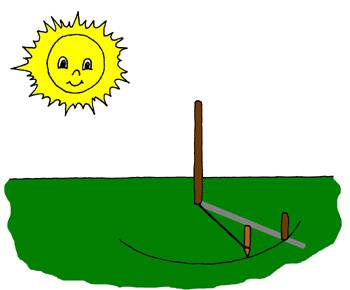 Pomni:tla morajo biti ravnapalica naj nikogar ne ovira, ker bo morda tam stala več dnistoji naj na mestu, ki je ves dan obsijano s soncem.dolžina sence se bo spreminjalain senca se bo prestavljalana vrh sence lahko vsako uro položiš kamenček ali zapičiš palčko!ura meritve:dolžina sence:smer sence:8.00TE KOLONE NE REŠIŠ!9.0010.0011.0012.0013.0019.00